Сычева Ирина Васильевна Учитель русского языка и литературыМБОУ Красноармейская СОШИнформационная карта наставника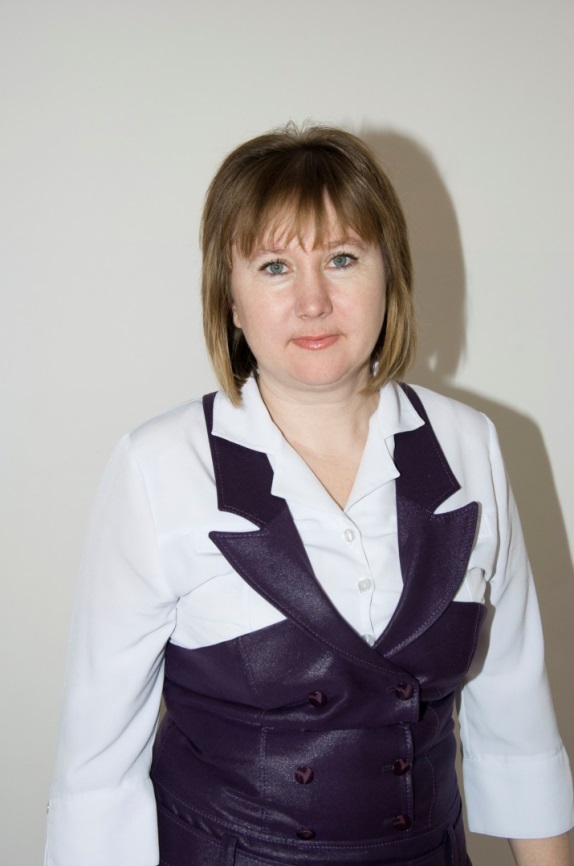 1.Общие сведения1.Общие сведенияДата рождения06.04.19692.Работа2.РаботаОбщий трудовой и педагогический стаж32Занимаемая должностьУчитель русского языка и литературыПочетные звания и наградыЛучший работник образования Дона3.Образование3.ОбразованиеНазвание и год окончания учреждения профессионального образованияТГПИ, литературный факультет,1990Специальность, квалификация по дипломуУчитель русского языка и литературыДополнительное профессиональное образование«Организация работы педагога дополнительного образования в современных условиях реализации ФГОС»4.Контакты4.КонтактыРабочий адрес с индексом347500, Ростовская область, Орловский район, п. Красноармейский, ул. Кирова, 37Рабочий телефон8(86375) 21-5-40Электронная почтаIrina.sicheva2013@yandex.ruАдрес личного сайта в интернетеhttps://infourok.ru/user/sichyova-irina-vasilevnahttps://nsportal.ru/sycheva-irina-vasilevna5.Сведения о документе, устанавливающий статус «наставник»5.Сведения о документе, устанавливающий статус «наставник»Документ, устанавливающий статус «наставник»Приказ от 29.08.2022 № 280.1 «О назначении наставников и формировании наставнических пар»6.Профессиональные ценности в статусе  «наставник»6.Профессиональные ценности в статусе  «наставник»Миссия наставника Помочь ребенку раскрыться, найти  сильные стороны и постоянно развивать их, способствуя  успешной личной самореализации, создавая условия для формирования эффективной системы поддержки, самоопределения и профессиональной ориентации Цель моей деятельностиРазносторонняя поддержка обучающихся с особыми образовательными потребностямиЗадачи:Помощь в реализации лидерского потенциала, улучшении образовательных, творческих способностей;развитие гибких навыков и метакомпетенций;создание комфортных условий и коммуникаций внутри образовательной организацииРезультатВысокий уровень включенности наставляемых во все социальные, культурные и образовательные процессы